Recieved: ../../2023                                    Accepted: ../../2023                                   Published: ../../2023     Put the Title Here (14-point Bold, Max 12 Words)Name Surname1, Name Surname2AbstractThe article's abstract should give readers a general idea of the research. It is a shortened version of the paper and should contain all information necessary for the reader to determine the objectives of the research or study, the methodology, the results, and the significance of the results. The abstract should be written in Times New Roman 10 font, between 200 and 250 words. The article's abstract should give readers a general idea of the research. It is a shortened version of the paper and should contain all information necessary for the reader to determine the objectives of the research or study, the methodology, the results, and the significance of the results. The abstract should be written in Times New Roman 10 font, between 200 and 250 words. The article's abstract should give readers a general idea of the research. It is a shortened version of the paper and should contain all information necessary for the reader to determine the objectives of the research or study, the methodology, the results, and the significance of the results. The abstract should be written in Times New Roman 10 font, between 200 and 250 words. The article's abstract should give readers a general idea of the research. It is a shortened version of the paper and should contain all information necessary for the reader to determine the objectives of the research or study, the methodology, the results, and the significance of the results. The abstract should be written in Times New Roman 10 font, between 200 and 250 words.Keywords: Keyword 1, Keyword 2, Keyword 3, Keyword 4 (Times New Roman 10 font; Between 3 to 5 words; Every keyword should be beginning with a capital letter)Türkçe Başlık Title in Turkish (14-point Bold, Max 12 Words) Name Surname1, Name Surname2ÖzTürkçe özet, 200-250 kelime olmalıdır-Abstract in Turkish. The article's abstract should give readers a general idea of the research. It is a shortened version of the paper and should contain all information necessary for the reader to determine the objectives of the research or study, the methodology, the results, and the significance of the results. The abstract should be written in Times New Roman 10 font, between 200 and 250 words. The article's abstract should give readers a general idea of the research. It is a shortened version of the paper and should contain all information necessary for the reader to determine the objectives of the research or study, the methodology, the results, and the significance of the results. The abstract should be written in Times New Roman 10 font, between 200 and 250 words. The article's abstract should give readers a general idea of the research. It is a shortened version of the paper and should contain all information necessary for the reader to determine the objectives of the research or study, the methodology, the results, and the significance of the results. The abstract should be written in Times New Roman 10 font, between 200 and 250 words. The article's abstract should give readers a general idea of the research. It is a shortened version of the paper and should contain all information necessary for the reader to determine the objectives of the research or study, the methodology, the results, and the significance of the results. The abstract should be written in Times New Roman 10 font, between 200 and 250 words.Anahtar Kelimeler: Times New Roman 10 font; Between 3 to 5 words; Every keyword should be beginning with a capital letterIntroductionIt includes information about the purpose, significance, conceptual .Times New Roman 12 font, single line spacing, the first line indented , 6 nk space after paragraphs. The preparation of references should adhere to the guidelines outlined in the APA 7 reference and citation style, ensuring that the essential elements are accurately displayed. Citations should be provided in the following format: (Ackerman, 2015; Gür & Başak, 2006; Smith et al., 2023) ) or  (Doidge, 2019; Gür, 2018; Schweizer et al., 2020; Siegel & Bryson, 2018; Young et al., 2019) or (Gür et al., 2016, 2021; Seligman, 2012). In academic writing, it is customary to enclose direct quotations within double quotation marks (""). In cases where a direct quotation exceeds 40 words, it is conventionally presented as a distinct paragraph, indented, and formatted in a smaller font size of 10. The direct quotation provided by the user exceeds the recommended length of 40 words for direct quotations in academic writing. It is advisable to either paraphrase or shorten the quotation to adhere to academic conventions. The direct quotation provided by the user exceeds the recommended length of 40 words for direct quotations in academic writing. It is advisable to either paraphrase or shorten the quotation to adhere to academic conventions. Times New Roman 12 font, single line spacing, the first line indented , 6 nk space after paragraphs. The preparation of references should adhere to the guidelines outlined in the APA 7 reference and citation style, ensuring that the essential elements are accurately displayed. Citations should be provided in the following format: (Ackerman, 2015; Gür & Başak, 2006; Smith et al., 2023). In academic writing, it is customary to enclose direct quotations within double quotation marks (""). In cases where a direct quotation exceeds 40 words, it is conventionally presented as a distinct paragraph, indented, and formatted in a smaller font size of 10. Times New Roman 12 font, single line spacing, the first line indented 1 cm, 6 nk space after paragraphs. The preparation of references should adhere to the guidelines outlined in the APA 7 reference and citation style, ensuring that the essential elements are accurately displayed. Citations should be provided in the following format: (Ackerman, 2015; Gür & Başak, 2006; Smith et al., 2023). In academic writing, it is customary to enclose direct quotations within double quotation marks (" "). In cases where a direct quotation exceeds 40 words, it is conventionally presented as a distinct paragraph, indented, and formatted in a smaller font size of 10. MethodIt provides details regarding the methodology and procedures employed in the research. It gives information about the method and the process followed in the study. Times New Roman 12 font, single line spacing, the first line indented 1 cm, 6 nk space after paragraphs. It provides details regarding the methodology and procedures employed in the research. It gives information about the method and the process followed in the study. Times New Roman 12 font, single line spacing, the first line indented 1 cm, 6 nk space after paragraphs. Citations should be provided in the following format: (Ackerman, 2015; Gür & Başak, 2006; Smith et al., 2023).Second Level Headings It provides details regarding the methodology and procedures employed in the research. It gives information about the method and the process followed in the study. Times New Roman 12 font, single line spacing, the first line indented 1 cm, 6 nk space after paragraphs. Citations should be provided in the following format: (Ackerman, 2015; Gür & Başak, 2006; Smith et al., 2023). It provides details regarding the methodology and procedures employed in the research. It gives information about the method and the process followed in the study. Times New Roman 12 font, single line spacing, the first line indented 1 cm, 6 nk space after paragraphs. Citations should be provided in the following format: (Ackerman, 2015; Gür & Başak, 2006; Smith et al., 2023).Third Level HeadingsIt provides details regarding the methodology and procedures employed in the research. It gives information about the method and the process followed in the study. Times New Roman 12 font, single line spacing, the first line indented 1 cm, 6 nk space after paragraphs. Citations should be provided in the following format: (Ackerman, 2015; Gür & Başak, 2006; Smith et al., 2023). It provides details regarding the methodology and procedures employed in the research. It gives information about the method and the process followed in the study. Times New Roman 12 font, single line spacing, the first line indented 1 cm, 6 nk space after paragraphs. Citations should be provided in the following format: (Ackerman, 2015; Gür & Başak, 2006; Smith et al., 2023).Fourth Level Headings. It provides details regarding the methodology and procedures employed in the research. It gives information about the method and the process followed in the study. Times New Roman 12 font, single line spacing, the first line indented 1 cm, 6 nk space after paragraphs. Citations should be provided in the following format: (Ackerman, 2015; Gür & Başak, 2006; Smith et al., 2023). Fifth Level Headings. It provides details regarding the methodology and procedures employed in the research. It gives information about the method and the process followed in the study. Times New Roman 12 font, single line spacing, the first line indented 1 cm, 6 nk space after paragraphs. Citations should be provided in the following format: (Ackerman, 2015; Gür & Başak, 2006; Smith et al., 2023).Results It is the main section in which the collected data and findings are presented. Times New Roman 12 font, single line spacing, the first line indented 1 cm, 6 nk space after paragraphs. Times New Roman 12 font, single line spacing, the first line indented 1 cm, 6 nk space after paragraphs. Times New Roman 12 font, single line spacing, the first line indented 1 cm, 6 nk space after paragraphs.  Times New Roman 12 font, single line spacing, the first line indented 1 cm, 6 nk space after paragraphs. Times New Roman 12 font, single line spacing, the first line indented 1 cm, 6 nk space after paragraphs. It is the main section in which the collected data and findings are presented. Times New Roman 12 font, single line spacing, the first line indented 1 cm, 6 nk space after paragraphs. Times New Roman 12 font, single line spacing, the first line indented 1 cm, 6 nk space after paragraphs. Times New Roman 12 font, single line spacing, the first line indented 1 cm, 6 nk space after paragraphs.  Times New Roman 12 font, single line spacing, the first line indented 1 cm, 6 nk space after paragraphs. Times New Roman 12 font, single line spacing, the first line indented 1 cm, 6 nk space after paragraphs. It is the main section in which the collected data and findings are presented. Times New Roman 12 font, single line spacing, the first line indented 1 cm, 6 nk space after paragraphs. Times New Roman 12 font, single line spacing, the first line indented 1 cm, 6 nk space after paragraphs. Times New Roman 12 font, single line spacing, the first line indented 1 cm, 6 nk space after paragraphs.  Times New Roman 12 font, single line spacing, the first line indented 1 cm, 6 nk space after paragraphs. Times New Roman 12 font, single line spacing, the first line indented 1 cm, 6 nk space after paragraphs. Table 1.Table name should be Times New Roman 10 font (not italic) and first letter word capital Table number should be bold, Times New Roman 10 font, single line spacing with Roman number. Table Name Should be Times New Roman 10 font, italic and First Letter Words Capital.  Vertical lines should not be used in the table.Figure 1. Figure name should be Times New Roman 10 font (not italic), and first letter word capitalFigure number should be bold, italic, Times New Roman 10 font, single line spacing with Latin number. Figure Name Should be Times New Roman 10 font, and First Letter Words Capital DiscussionIt is the main section in which authors describe, analyze, and interpret their findings. They explain the significance of those results and tie everything back to the research questions. Times New Roman 12 font, single line spacing, the first line indented 1 cm, 6 nk space after paragraphs. Citations should be provided in the following format: (Ackerman, 2015; Gür & Başak, 2006; Smith et al., 2023). It is the main section in which authors describe, analyze, and interpret their findings. They explain the significance of those results and tie everything back to the research questions. Times New Roman 12 font, single line spacing, the first line indented 1 cm, 6 nk space after paragraphs. Citations should be provided in the following format: (Ackerman, 2015; Gür & Başak, 2006; Smith et al., 2023).It is the main section in which authors describe, analyze, and interpret their findings. They explain the significance of those results and tie everything back to the research questions. Times New Roman 12 font, single line spacing, the first line indented 1 cm, 6 nk space after paragraphs. Citations should be provided in the following format: (Ackerman, 2015; Gür & Başak, 2006; Smith et al., 2023). It is the main section in which authors describe, analyze, and interpret their findings. They explain the significance of those results and tie everything back to the research questions. Times New Roman 12 font, single line spacing, the first line indented 1 cm, 6 nk space after paragraphs. Citations should be provided in the following format: (Ackerman, 2015; Gür & Başak, 2006; Smith et al., 2023). It is the main section in which authors describe, analyze, and interpret their findings. They explain the significance of those results and tie everything back to the research questions. Times New Roman 12 font, single line spacing, the first line indented 1 cm, 6 nk space after paragraphs. Citations should be provided in the following format: (Ackerman, 2015; Gür & Başak, 2006; Smith et al., 2023). It is the main section in which authors describe, analyze, and interpret their findings. They explain the significance of those results and tie everything back to the research questions. Times New Roman 12 font, single line spacing, the first line indented 1 cm, 6 nk space after paragraphs. Citations should be provided in the following format: (Ackerman, 2015; Gür & Başak, 2006; Smith et al., 2023).Conclusions and RecommendationsThe conclusion part serves as the primary component where the study is summarized and finalized.  The concluding section of an essay should emphasize the significance of the thesis statement, provide a sense of coherence to the overall piece, and make a lasting impact on the reader. This section should also encompass the limitations of the study and provide recommendations for further research. The conclusion part serves as the primary component where the study is summarized and finalized.  The concluding section of an essay should emphasize the significance of the thesis statement, provide a sense of coherence to the overall piece, and make a lasting impact on the reader. This section should also encompass the limitations of the study and provide recommendations for further research.The conclusion part serves as the primary component where the study is summarized and finalized.  The concluding section of an essay should emphasize the significance of the thesis statement, provide a sense of coherence to the overall piece, and make a lasting impact on the reader. This section should also encompass the limitations of the study and provide recommendations for further research. The conclusion part serves as the primary component where the study is summarized and finalized.  The concluding section of an essay should emphasize the significance of the thesis statement, provide a sense of coherence to the overall piece, and make a lasting impact on the reader. This section should also encompass the limitations of the study and provide recommendations for further research. Times New Roman 12 font, single line spacing, the first line indented 1 cm, 6 nk space after paragraphs. DeclarationsAcknowledgements: Please acknowledge anyone who contributed towards the article who does not meet the criteria for authorship including anyone who provided professional writing services or materials. If you do not have anyone to acknowledge, please write "Not applicable" in this section.Authors’ contributions: The individual contributions of authors to the manuscript should be specified in this section. Please use initials to refer to each author's contribution in this section.Competing interests: All financial and non-financial competing interests must be declared in this section. If you do not have any competing interests, please state "The authors declare that they have no competing interests" in this section.Funding: All sources of funding for the research reported should be declared. The role of the funding body in the design of the study and collection, analysis, and interpretation of data and in writing the manuscript should be declared.Ethics approval and consent to participate: If your research involves human subject please specify your ethical approval and consent to participate. Copyright & License: Authors publishing with the journal retain the copyright to their work licensed under the CC BY 4.0.ReferencesReferences should be prepared based on APA 7 reference and citing displaying essences andTimes New Roman 10 font. For more information please visit APA website: https://apastyle.apa.org/ Achterberg, M., Dobbelaar, S., Boer, O. D., & Crone, E. A. (2021). Perceived stress as mediator for longitudinal effects of the COVID-19 lockdown on wellbeing of parents and children. Scientific Reports, 11(1), 1-14. https://doi.org/10.1038/s41598-021-81720-8Bal, H. (2016). Nitel araştırma yöntem ve teknikleri [Qualitative research methods]. Sentez.Bakırcı, H., Urhan, B., Bülbül, S., & İlhan, R. (2023). Teachers’ opinions on students’ adaptation to  school after the COVID-19 pandemic. International e-Journal of Educational Studies, 7(13), 107-121. https://doi.org/10.31458/iejes.1223674Barboza, G. E., Schiamberg, L. B., & Pachl, L. (2021). A spatiotemporal analysis of the impact of COVID-19 on child abuse and neglect in the city of Los Angeles, California. Child Abuse & Neglect, 116. https://doi.org/10.1016/j.chiabu.2020.104740Gür, Ç., & Eser, B. (2022). Who? What? How? From a standard teacher meeting to a preschool positive thinking project. SAGE Open, 12(4), 1-18. https://doi.org/10.1177/21582440221133998Huang, S., Pierce, R., & Stamey, J. (Eds.). (2006). Proceedings of the 24th annual ACM international conference on the design of communication. ACM Digital Library. https://dl.acm.org/citation.cfm?id=1166324&picked=prox Leitch, M. G., & Rushton, C. J. (Eds.). (2019). A new companion to Malory. D. S. Brewer.National Association for the Education of Young Children (2009). NAEYC standards for early childhood professional preparation programs. https://www.naeyc.org/files/naeyc/file/positions/ProfPrepStandards09.pdf Noble, T., & McGrath, H. (2012). Wellbeing and resilience in young people and the role of positive relationships. In Roffey, S. (Eds), Positive relationships (pp. 17-33). Springer. https://doi.org/10.1007/978-94-007-2147-0_2Oehlman Forbes, D., Lee, M., & Lakeman, R. (2021). The role of mentalization in child psychotherapy, interpersonal trauma, and  recovery: A scoping review. Psychotherapy, 58(1), 50. https://psycnet.apa.org/doi/10.1037/pst0000341Peterson, C. (2009). Positive psychology. Reclaiming Children and Youth. 18(2), 3–7.Rice, T. R. (2015). Emotion regulation and adolescent suicide: A proposal for physician education. International Journal of Adolesce Medicine and Health, 27(2), 189-94. https://doi.org/10.1515/ijamh- 2015-5010Robbins, A. (2018). İçindeki Devi Uyandır [Awaken the giant within]. İnkılap.Roje Đapić, M., Buljan Flander, G., & Prijatelj, K. (2020). Children behind closed doors due to COVID-19 ısolation: Abuse, neglect and domestic violence. Archives of Psychiatry Research: An International Journal	of	Psychiatry	and	Related	Sciences,	56(2), 181-192. https://doi.org/10.20471/dec.2020.56.02.06Swedo, E., Idaikkadar, N., Leemis, R., Dias, T., Radhakrishnan, L., Stein, Z., Chen, M., Agathis, N., & Holland, K. (2020). Trends in US emergency department visits related to  suspected  or  confirmed child abuse and neglect among children and adolescents aged< 18 years before and during the COVID-19 pandemic—United States, January 2019–September 2020. Morbidity and  Mortality  Weekly Report, 69(49), 1841-1847. http://dx.doi.org/10.15585/mmwr.mm6949a1Seligman, M. E. P., & Csikszentmihalyi, M. (2000). Positive psychology: An introduction. American Psychologist, 55(1), 5–14. https://doi.org/10.1037/0003-066X.55.1.5Seligman, M. E. P. (2012). Flourish: A visionary new understanding of happiness and  well-being. Atria  Books.Waters, L. (2021). Positive education pedagogy: Shifting teacher mindsets, practice, and language to make wellbeing visible in classrooms. In Kern, M. L., &  Kehmeyer, M. L. (Eds.), The Palgrave handbook  of positive education (pp. 137–164). Palgrave Macmillan.Vaitkevičius, J. (1995). Socialinės pedagogikos pagrindai [Basics of social pedagogy]. Egalda.Surname, N., & Surname, N. (2023). Title of the manuscript. International Journal of Positivity & Well-Being, X(0), 00-00. https://doi.org/0000/ijpw/00.00.00f%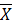 ssTimes New Roman, 10 font, single line spacing,  no space between paragraphs.  Times New Roman, 9 font, single line spacing, no space between paragraphs.  10758,82,480,050Times New Roman, 10 font, single line spacing,  no space between paragraphs.  Times New Roman, 9 font, single line spacing, no space between paragraphs.  5630,82,480,050Times New Roman, 10 font, single line spacing,  no space between paragraphs.  Times New Roman, 9 font, single line spacing, no space between paragraphs.  1910,42,480,050